Publicado en  el 10/04/2015 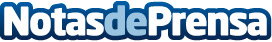 La Comisión publica nuevas normas sobre plantaciones de vid para que el sector vitícola de la UE pueda satisfacer con más flexibilidad la creciente demanda mundialDatos de contacto:Nota de prensa publicada en: https://www.notasdeprensa.es/la-comision-publica-nuevas-normas-sobre_1 Categorias: Internacional Industria Alimentaria http://www.notasdeprensa.es